Список основных ресурсов для поиска работы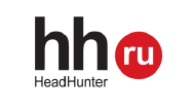 Крупнейший онлайновый ресурс для поиска работы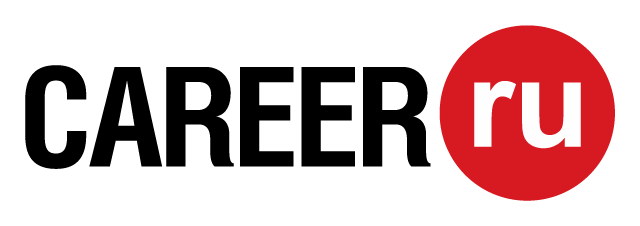 Портал для студентов и начинающих молодых специалистов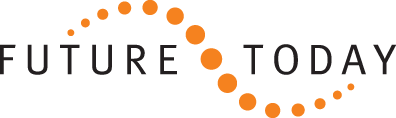 Информационный ресурс о стажировках для студентов российских вузов, вакансиях и работодателях, ориентированных на трудоустройство выпускников без опыта работы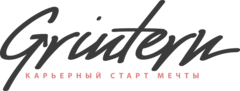 Портал, предоставляющий информацию о стажировках и стартовых вакансиях для студентов, выпускников и молодых специалистов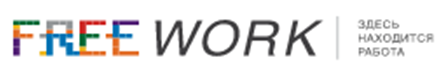 Компания группы ANCOR, предлагающая подработку и работу с гибким графиком для студентов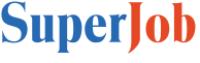 IT-сервис по поиску работы с полной или частичной занятостью для студентов, выпускников и молодых специалистов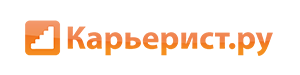 Поиск работы по страницам компаний, рекрутинговых агентств и сайтов, располагающих актуальными вакансиями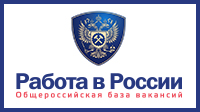 Общероссийская база вакансий «Работа в России»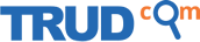 Универсальная поисковая система, специализирующаяся на поиске вакансий и резюме по всем порталам России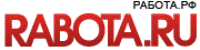 Кадровый портал для точного и быстрого поиска работы, подработки и стажировки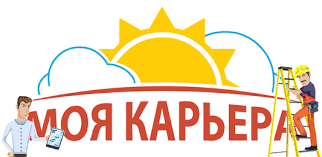 Платформа «Моя карьера» Департамента труда и социальной защиты населения города Москвы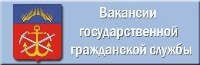 Единая база вакансий государственной гражданской службы государственных органов, расположенных на всей территории  Российской Федерации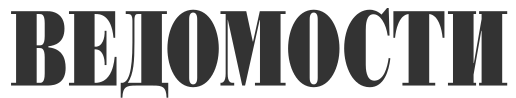 «Справочник карьериста» - ежегодный проект газеты «Ведомости»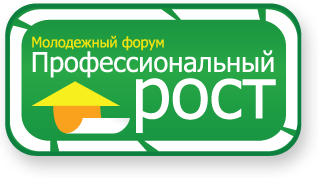 Молодёжный форум «Профессиональный рост»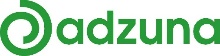 Adzuna – агрегатор на рынке труда с 3 миллионами вакансий по всей России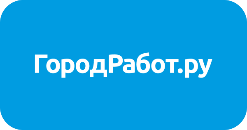 Найти работу в любой точке России легко с ГородРабот.ру! Более миллиона свежих вакансий и резюме ждут Вас здесь.